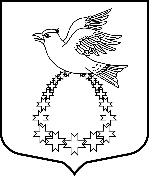 Администрациямуниципального образования «Вистинское  сельское поселение»муниципального образования «Кингисеппский муниципальный район»Ленинградской областиП О С Т А Н О В Л Е Н И Е29.12.2021 г.    № 234«Об утверждении Схемы водоснабжения и водоотведения муниципального образования «Вистинское сельское поселение» Кингисеппского муниципального района Ленинградской области (актуализированная редакция на 2021 год)»В соответствии с Федеральным законом от 06.10.2003 № 131-ФЗ «Об общих принципах организации местного самоуправления в Российской Федерации», Водным кодексом РФ от 03.06.2006 № 74-ФЗ, Федеральным законом от 07.12.2011 № 416-ФЗ «О водоснабжении и водоотведении», Постановлением Правительства РФ от 05.09.2013 № 782 «О схемах водоснабжения и водоотведения», областным законом Ленинградской области от 29.12.2014 № 153-оз (ред. от 22.12.2021) «О перераспределении полномочий в сфере водоснабжения и водоотведения между органами государственной власти Ленинградской области и органами местного самоуправления Ленинградской области и о внесении изменений в областной закон «Об отдельных вопросах местного значения сельских поселений Ленинградской области» администрация МО «Вистинское сельское поселение»ПОСТАНОВЛЯЕТ:Утвердить Схему водоснабжения и водоотведения муниципального образования «Вистинское сельское поселение» Кингисеппского муниципального района Ленинградской области (актуализированная редакция на 2021 год) согласно приложению к настоящему постановлению.Разместить актуализированную Схему водоснабжения и водоотведения на официальном  сайте МО «Вистинское сельское поселение» в информационно-телекоммуникационной сети «Интернет».Настоящее распоряжение вступает в силу со дня подписания.Контроль за исполнением распоряжения возложить на заместителя главы администрации Бердюгину Е.В. Глава администрацииМО «Вистинское сельское поселение»					И.Н. СажинаИсп. Бердюгина Е.В., тел. (813 75) 67 174